Allegato ABANDO DI GARA INTERNO SELEZIONE DI TRE FIGURE DI COLLAUDATOREPON Laboratori didattici green/digitali - Programma Operativo Nazionale 2014-2020 “Per la scuola – competenze e ambienti per l’apprendimento” Fondo europeo di sviluppo regionale (FESR) – Asse II – Infrastrutture (FESR), obiettivo 10.8 – Diffusione della società della conoscenza nel mondo della scuola e della formazione e adozione di approcci didattici innovativi - Asse V – REACT EU (FESR), obiettivo 13.1 “Facilitare una ripresa verde, digitale e resiliente dell'economia” Codice Progetto: 13.1.4A-FESRPON-EM-2023-15 dal titolo “Laboratorio didattico eco-sostenibile, green, innovativo” CUP: J84D23001080006DOMANDA DI PARTECIPAZIONEAl Dirigente ScolasticoIstituto Istruzione Superiore “A. Zanelli”Reggio EmiliaIl sottoscritto					_ Codice Fiscale		nato a	il		 Residente a	in Via   			 tel.			, cell.  			e-mail _	, PEC	,chiede di poter partecipare alla selezione per titoli per l'attribuzione dell'incarico di:Collaudatore progetto PON-FESR 13.1.4A-FESRPON-EM-2023-15 dal titolo “Laboratorio didattico eco-sostenibile, green, innovativo”                  a tal fine, valendosi delle disposizioni di cui all'articolo 46 del DPR 28 dicembre 2000 n. 445 es.m.i. e consapevole delle sanzioni stabilite per le false attestazioni e mendaci dichiarazioni, previste dal Codice Penale e dalle Leggi speciali in materia:DICHIARAsotto la personale responsabilità di: (barrare): essere cittadino/a italiano/a;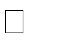 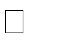 di essere cittadino/a di uno degli Stati dell’UE (specificare):di godere dei diritti civili e politici;di non aver riportato condanne penali / ovvero di aver riportato le seguenti condanne penali di aver preso visione dell’avviso per la selezione in oggetto;di possedere competenze per l’utilizzo delle applicazioni informatiche di produttività individuale, necessarie per la realizzazione dell’incarico;di non essere destinatario/a di provvedimenti che riguardano l’applicazione di misure di sicurezza e di misure di prevenzione, di decisioni civili e di provvedimenti amministrativi iscritti nel casellario giudiziale ai sensi della vigente normativa / ovvero di essere destinatario dei seguenti provvedimenti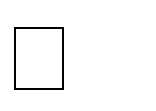 	 ;    di     non     essere      a     conoscenza     di     essere     sottoposto      a     procedimenti     penali;di essere disponibile a svolgere, fin dall’assegnazione dell’incarico, senza riserva, i compiti e le funzioni previste dall’Avviso di selezione;di accettare l’organizzazione e l’orario dell’Istituzione Scolastica ed eventuali modifiche dello stesso per adattare l’attività per la realizzazione dell’incarico alle esigenze complessive dell’Istituzione scolastica;di accettare il compenso, per ogni ora resa e documentata, previsto e omnicomprensivo dispese di viaggio per raggiungere la sede scolastica e di ogni onere contributivo e fiscale;di essere disponibile a partecipare agli incontri propedeutici all’inizio delle attività e nelle eventuali manifestazioni conclusive del progetto;di essere dipendente del Ministero dell’Istruzione;di altre amministrazioni (indicare)	; di impegnarsi a documentare puntualmente tutta l’attività svolta;di accettare la condizione che il pagamento della prestazione avverrà solo ad effettiva   erogazione da parte del Ministero dell’Istruzione dello specifico finanziamento;di essere in possesso di “Diploma di maturità nel settore agrario, oppure di Laurea nel settore agrario”;di essere in possesso di “Abilitazione all’acquisto e utilizzo dei prodotti fitosanitari”, in corso di validità;di essere in possesso di “Abilitazione per addetti alla conduzione di trattrici agricole e forestali” in corso di validità;di non essere collegato a ditte o società interessate alla partecipazione alle gare di acquisto.Consenso trattamento dati - Informativa sulla privacyInoltre, esprime il proprio consenso affinché i dati forniti possano essere trattati nel rispetto del Decreto Legislativo 30 giugno 2003, n. 196 “Codice in materia di protezione dei dati personali” e del GDPR (Regolamento UE 2016/679), per gli adempimenti connessi alla presente procedura.Allega:-Tabella di autovalutazione dei titoli e delle esperienze lavorative;-Curriculum vitae e professionale in formato europeo;-Dichiarazione di insussistenza di cause di incompatibilità;-Copia del documento di riconoscimento.Data	/	/  	FIRMAAllegato BBANDO DI GARA INTERNO SELEZIONE DI TRE FIGURE DI COLLAUDATOREPON Laboratori didattici green/digitali - Programma Operativo Nazionale 2014-2020 “Per la scuola – competenze e ambienti per l’apprendimento” Fondo europeo di sviluppo regionale (FESR) – Asse II – Infrastrutture (FESR), obiettivo 10.8 – Diffusione della società della conoscenza nel mondo della scuola e della formazione e adozione di approcci didattici innovativi - Asse V – REACT EU (FESR), obiettivo 13.1 “Facilitare una ripresa verde, digitale e resiliente dell'economia” Codice Progetto: 13.1.4A-FESRPON-EM-2023-15 dal titolo “Laboratorio didattico eco-sostenibile, green, innovativo” CUP: J84D23001080006SCHEDA DI AUTOVALUTAZIONE FIGURA COLLAUDATOREAl Dirigente Scolastico Istituto Istruzione Superiore “A. Zanelli”                  Reggio EmiliaCANDIDATO Cognome   _______________________ Nome   ________________________Data  ____ /  _______ / _______                                                                                                                           FIRMA                                                                                                           _____________________________DICHIARAZIONE DI INSUSSISTENZA DI CAUSE DI INCOMPATIBILITÀIl/La sottoscritto/a ______________________ nat __ a __________________________________il _____________________________residente a _______________________________________ in via	, n. _______ tel.  	______________e-mail	C.F.  ______________, avendo preso visione dell’Avviso di selezione indetto dal Dirigente Scolastico dell’I.I.S. “A. Zanelli” Reggio Emilia per la selezione di Collaudatore del progetto PON-FESR 13.1.4A-FESRPON-EM-2023-15 dal titolo “Laboratorio didattico eco-sostenibile, green, innovativo”;CONSAPEVOLEdelle sanzioni penali richiamate dall’art. 76 del D.P.R. 28/12/2000 N. 445, in caso di dichiarazioni mendaci e della decadenza dei benefici eventualmente conseguenti al provvedimento emanato sulla base di dichiarazioni non veritiere, di cui all’art. 75 del D.P.R. 28/12/2000 n. 445 ai sensi e per gli effetti dell’art. 47 del citato D.P.R. 445/2000, sotto la propria responsabilitàDICHIARAdi non trovarsi in nessuna delle condizioni di incompatibilità previste dalle Disposizioni e Istruzioni per l’attuazione delle iniziative “PON Laboratori didattici green/digitali - Programma Operativo Nazionale 2014-2020 “Per la scuola – competenze e ambienti per l’apprendimento” Fondo europeo di sviluppo regionale (FESR) – Asse II – Infrastrutture (FESR), obiettivo 10.8 – Diffusione della società della conoscenza nel mondo della scuola e della formazione e adozione di approcci didattici innovativi - Asse V – REACT EU (FESR), obiettivo 13.1 “Facilitare una ripresa verde, digitale e resiliente dell'economia”, Codice Progetto: 13.1.4A-FESRPON-EM-2023-15 dal titolo “Laboratorio didattico eco-sostenibile, green, innovativo”, CUP: J84D23001080006, ovvero di:di non essere collegato, né come socio né come titolare, a ditte o società interessate alla partecipazione alla gara di appalto.Dichiara inoltre, di non essere parente o affine entro il quarto grado del legale rappresentante del dell’I.I.S. “A.Zanelli” Reggio Emilia o di altro personale incaricato della valutazione dei curricula                             per la nomina delle risorse umane necessarie alla realizzazione  del PON-FESR 13.1.4A-FESRPON-EM-2023-15 dal titolo “Laboratorio didattico eco-sostenibile, green, innovativo”.Data  ____ /  _______ / _______      FIRMATITOLI ED ESPERIENZELAVORATIVEPUNTEGGIOATTRIBUITO DACANDIDATO PUNTEGGIO ATTRIBUITO DALLACOMMISSIONECompetenze relative all’utilizzo di macchine agricole, documentate attraverso attività lavorative professionaliPunti 4 per ogni anno(si valutano al massimo 10 anni)Punti massimi: 40/100Punti _____/100Punti 4 per ogni anno(si valutano al massimo 10 anni)Punti massimi: 40/100Punti _____/100Competenze relative alla rendicontazione di progetti Europei, Nazionali e Regionali realizzati anche su piattaforme digitali, documentate attraverso incarichi professionaliPunti 3 per ogni anno(si valutano al massimo 10 anni)Punti massimi: 30/100Punti _____/100Punti 3 per ogni anno(si valutano al massimo 10 anni)Punti massimi: 30/100Punti _____/100Esperienze come Direttore Tecnico di aziende del settore AgrarioPunti 2 per ogni anno(si valutano al massimo 10 anni)Punti massimi: 20/100Punti _____/100Punti 2 per ogni anno(si valutano al massimo 10 anni)Punti massimi: 20/100Punti _____/100Partecipazione a corsi di aggiornamento inerenti alla meccanica agricola di precisionePunti 1 per partecipazione(si valutano al massimo 10 titoli)Punti massimi: 10/100Punti _____/100Punti 1 per partecipazione(si valutano al massimo 10 titoli)Punti massimi: 10/100Punti _____/100TOTALE Punti    _______/100Punti    _______/100